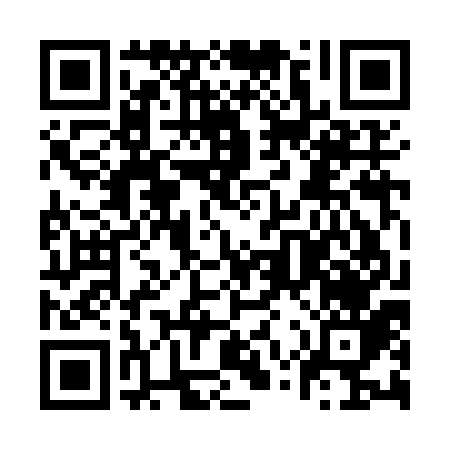 Ramadan times for Jonap, HungaryMon 11 Mar 2024 - Wed 10 Apr 2024High Latitude Method: Midnight RulePrayer Calculation Method: Muslim World LeagueAsar Calculation Method: HanafiPrayer times provided by https://www.salahtimes.comDateDayFajrSuhurSunriseDhuhrAsrIftarMaghribIsha11Mon4:124:125:5611:453:435:355:357:1312Tue4:104:105:5411:453:445:365:367:1413Wed4:084:085:5211:443:455:385:387:1614Thu4:054:055:5011:443:475:395:397:1815Fri4:034:035:4811:443:485:415:417:1916Sat4:014:015:4611:443:495:425:427:2117Sun3:593:595:4411:433:505:445:447:2318Mon3:563:565:4111:433:515:455:457:2419Tue3:543:545:3911:433:535:475:477:2620Wed3:523:525:3711:423:545:485:487:2821Thu3:503:505:3511:423:555:505:507:2922Fri3:473:475:3311:423:565:515:517:3123Sat3:453:455:3111:423:575:535:537:3324Sun3:433:435:2911:413:585:545:547:3425Mon3:403:405:2711:413:595:565:567:3626Tue3:383:385:2511:414:015:575:577:3827Wed3:353:355:2311:404:025:595:597:4028Thu3:333:335:2111:404:036:006:007:4129Fri3:313:315:1911:404:046:026:027:4330Sat3:283:285:1711:394:056:036:037:4531Sun4:264:266:1512:395:067:047:048:471Mon4:234:236:1312:395:077:067:068:492Tue4:214:216:1112:395:087:077:078:503Wed4:184:186:0912:385:097:097:098:524Thu4:164:166:0612:385:107:107:108:545Fri4:134:136:0412:385:117:127:128:566Sat4:114:116:0212:375:127:137:138:587Sun4:084:086:0012:375:137:157:159:008Mon4:064:065:5812:375:147:167:169:029Tue4:034:035:5612:375:157:187:189:0410Wed4:014:015:5412:365:167:197:199:06